ANEXO I – Disposición 152-DGDIYDP/2021Concurso Becas de INVESTIGACIÓN, SALUD PÚBLICA y CAPACITACIÓNSolicitud de InscripciónLa inscripción definitiva, se llevará a cabo mediante correo electrónico, con la presentación de la documentación pertinente en formato digital. Como constancia de inscripción se tomará la respuesta al mail de inscripción y la publicación de inscriptos.Para	becas	de	INVESTIGACIÓN	y	SALUD	PÚBLICA	el	mail	designado será: consejoinvestigacion@buenosaires.gob.arPara becas de CAPACITACIÓN el mail designado será: concursobecascapsalud@buenosaires.gob.arDatos generales* Sólo aplica para Becas de Investigación y Salud PúblicaLista de cotejo*Sólo aplica para Becas de Investigación y Salud PúblicaDeclaro conocer las bases del concurso, y que por este medio, presento toda la documentación requerida en formato digital. Los originales obran en mi poder y podrán ser solicitados por la organización del concurso. En caso de faltar documentación me comprometo a entregar la misma antes de la fecha de cierre de inscripción..............................................................	..........................................................Firma y aclaración postulante	Firma y aclaración de quien coteja los documentosFecha:	Fecha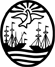 Apellido y Nombre:DNI:CUIT:Correo electrónico:Teléfono de contacto:Tipo de beca a la que se postula:Tema priorizado según el llamadoen el que se inscribeAnclaje (CeSAC, Hospital, Servicio, Programa de Nivel Central, DirecciónGeneral, otro):Título del proyecto:Si posee cuenta del Banco Ciudad indicar:Tipo de cuenta…. Nº Suc.….....Nº de cuenta………………………………Director/a de Beca* (nombre y apellido, cargo):DOCUMENTACIÓNPRESENTADASINOSolicitud de Inscripción según Anexo IDNI, Matrícula (si aplica) y Título digitalizadoCV del/de la Postulante según Anexo III - A o Anexo IV – A con digitalización de certificación respaldatoria ordenada (según tipo debeca)Resumen del Proyecto y Proyecto según Anexo III- C o Anexo IV –C (según tipo de beca)Autorización del CODEI o de la DGDIyDP según corresponda.Disposición autorizante de la Dirección del efector o área deanclaje de la beca.Aceptación del/de la Director/a de Beca *CV del Director/a según Anexo IV –B *Declaración jurada (Anexo III - Resolución 2476-MSGC/19)*Aprobación del Comité de Ética en Investigación acreditado *Todos los documentos deberán estar digitalizados con APELLIDO en mayúscula del/de la postulante, nombre del documento y N° de Anexo cuando corresponda.